РОССИЙСКАЯ ФЕДЕРАЦИЯСОВЕТ НАРОДНЫХ ДЕПУТАТОВ ОКРУГА МУРОМВладимирская областьРЕШЕНИЕ   	27.03.2012                                                                            № 170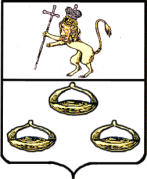 Об утверждении структуры администрации округа МуромРуководствуясь  Федеральным законом от 06.10.2003 г. №131-ФЗ «Об общих принципах организации местного самоуправления в Российской Федерации» и ст.26 Устава округа Муром , Совет народных депутатов округа МуромР Е Ш И Л :Утвердить структуру администрации округа Муром Владимирской области согласно приложению.Считать утратившим силу решение Совета народных депутатов округа Муром от 31.05.2011 №26 «Об утверждении структуры администрации округа Муром».3. Контроль за исполнением данного решения возложить на председателя постоянной комиссии Совета народных депутатов округа Муром по бюджетной и налоговой политике В.К.Вахляева, начальника правового управления администрации округа Муром Д.А. Карпова.4. Настоящее решение вступает в силу со дня его официального опубликования в средствах массовой информации.Глава округаПредседатель Совета                              Е.Е. Рычков                     К.Г. Федурин